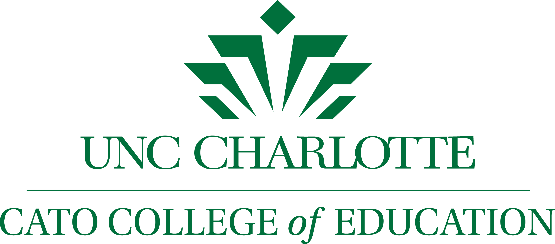 Education Learning Community9201 University City Boulevard Charlotte, NC 28223-0001Education Learning Community Mentor AgreementI acknowledge that, as a mentor for the Education Learning Community (ELC), I am accountable to our members and to the community we serve. I understand that as an ELC mentor, I have a responsibility to ensure that the organization does the best work possible in pursuit of its goals. I believe in the purpose and mission of the ELC, and I will act responsibly and prudently as its steward.As part of my responsibilities as an ELC mentor I commit to the following:I will serve as a positive mentor to students within the Education Learning Community at all times.I will represent the ELC and Cato College of Education in a positive light through my actions and choices both in-person and on social media.I will report any concern to the Education Learning Community Coordinator if it may negatively affect the academic or social well-being of other students or my own performance as an ELC member. I will work respectfully and in good faith with ELC members and staff as partners toward the achievement of our goals.I will actively participate in all ELC mentor meetings and activities.I will make a formal point of contact with my mentee(s) at least 1 time a month and an informal connection at least 2 times a month.I will champion the organization’s work and the work of its members and I will positively represent the ELC in all respects._______________________________		______________________________                       ELC Mentor Signature and Date			    ELC Coordinator Signature and DateGOOGLE DOC: https://docs.google.com/document/d/15m0uDjxodLnIk73BV9I9Pl39eJLojFzzrV8fRmzbMFA/edit